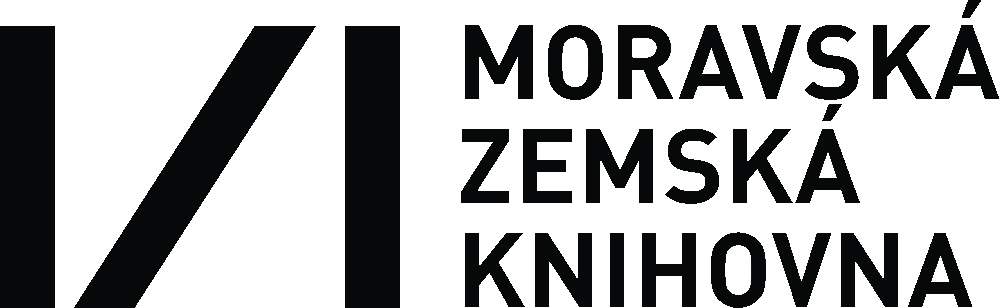 Tisková zprávaAnna Kim: Die große HeimkehrRakouská spisovatelka Anna Kim v Moravské zemské knihovně v BrněAnna Kim, rakouská spisovatelka jihokorejského původu, navštíví Moravskou zemskou knihovnu v Brně. Její autorské čtení proběhne 7. března 2017 v 18 hod. v Malém sále (6. patro). Spisovatelka představí čtenářům svůj poslední román Die große Heimkehr. Čtení bude moderovat doc. PaedDr. Dana Pfeiferová, Ph.D., ze Západočeské univerzity v Plzni. Autorské čtení proběhne za podpory Rakouského kulturního fóra v Praze. Anna Kim (*1977) se narodila v Jižní Koreji, ale již ve dvou letech se se svými rodiči přestěhovala do západního Německa, kde žila v Braunschweigu a v Gießen. Později přesídlila do Rakouska, kde ve Vídni vystudovala filozofii a divadelní vědu. Od roku 1999 publikuje v literárních magazínech a antologiích. Větší ohlas měl její třetí román Anatomie einer Nacht z roku 2012, který se odehrává v průběhu jedné noci v Grónsku. Je držitelkou mnoha literárních ocenění.    Nejnovější román Anny Kim Die große Heimkehr, který pojednává o přátelství, důvěře
a zradě a o životě v diktatuře, byl německými literárními kritiky přijat velmi pozitivně. Vypráví o následcích rozdělení korejského poloostrova, začátcích dnešní Severní Koreje a klade si otázku, komu patří dějiny.  
CO: Autorské čtení – Anna Kim: Die große Heimkehr
KDY: 7. března 2017 v 18 hod.
KDE: Malý sál (6. patro), Moravská zemská knihovna v Brně, Kounicova 65aKontaktní osoba: Mgr. Richard Guniš, 541 646 333, Richard.Gunis@mzk.cz